ОПИСАНИЕ МЕСТОПОЛОЖЕНИЯ ГРАНИЦОПИСАНИЕ МЕСТОПОЛОЖЕНИЯ ГРАНИЦОПИСАНИЕ МЕСТОПОЛОЖЕНИЯ ГРАНИЦТерриториальная Зона природного ландшафта, скверов, парков (Р-1)Территориальная Зона природного ландшафта, скверов, парков (Р-1)Территориальная Зона природного ландшафта, скверов, парков (Р-1)(наименование объекта, местоположение границ которого описано (далее - объект)(наименование объекта, местоположение границ которого описано (далее - объект)(наименование объекта, местоположение границ которого описано (далее - объект)Раздел 1Раздел 1Раздел 1Сведения об объектеСведения об объектеСведения об объекте№ п/пХарактеристики объектаОписание характеристик1231Местоположение объекта446184, Самарская обл, Большеглушицкий р-н, Морша с2Площадь объекта +/- величина погрешности определения площади(Р+/- Дельта Р)1069487 кв.м ± 231 кв.м3Иные характеристики объектаОсновной вид разрешенного использования:Парки культуры и отдыха, Площадки для занятий спортом, Природно-познавательный туризм, Обеспечение внутреннего правопорядка, Деятельность по особой охране и изучению природы, Охрана природных территорий, Историко-культурная деятельность, Водные объекты, Гидротехнические сооружения, Земельные участки (территории) общего пользования, Улично-дорожная сеть, Благоустройство территорииУсловно разрешенный вид разрешенного использования:Коммунальное обслуживание, Предоставление коммунальных услуг, Оказание услуг связи, Объекты культурно-досуговой деятельности, Цирки и зверинцы, Обеспечение деятельности в области гидрометеорологии и смежных с ней областях, Магазины, Общественное питание, Гостиничное обслуживание, Развлекательные мероприятия, Обеспечение спортивно-зрелищных мероприятий, Обеспечение занятий спортом в помещениях, Оборудованные площадки для занятий спортом, Водный спорт, Авиационный спорт, Спортивные базы, Туристическое обслуживание, Охота и рыбалка, Причалы для маломерных судов, Поля для гольфа или конных прогулок, Общее пользование водными объектами, Специальное пользование водными объектамиРаздел 2Раздел 2Раздел 2Раздел 2Раздел 2Раздел 2Сведения о местоположении границ объектаСведения о местоположении границ объектаСведения о местоположении границ объектаСведения о местоположении границ объектаСведения о местоположении границ объектаСведения о местоположении границ объекта1. Система координат МСК - 631. Система координат МСК - 631. Система координат МСК - 631. Система координат МСК - 631. Система координат МСК - 631. Система координат МСК - 632. Сведения о характерных точках границ объекта2. Сведения о характерных точках границ объекта2. Сведения о характерных точках границ объекта2. Сведения о характерных точках границ объекта2. Сведения о характерных точках границ объекта2. Сведения о характерных точках границ объектаОбозначениехарактерных точек границКоординаты, мКоординаты, мМетод определения координат характерной точки Средняя квадратическая погрешность положения характерной точки (Мt), мОписание обозначения точки на местности (при наличии)Обозначениехарактерных точек границХYМетод определения координат характерной точки Средняя квадратическая погрешность положения характерной точки (Мt), мОписание обозначения точки на местности (при наличии)123456Зона1(1)–––––н1299745.601418757.96Картометрический метод0.10–н2299752.361418790.49Картометрический метод0.10–н3299666.671418868.62Картометрический метод0.10–н4299619.741418859.52Картометрический метод0.10–н5299518.771418843.47Картометрический метод0.10–н6299485.001418903.40Картометрический метод0.10–н7299464.991419153.77Картометрический метод0.10–н8299391.811419174.17Картометрический метод0.10–н9299409.031419288.28Картометрический метод0.10–н10299389.951419304.16Картометрический метод0.10–н11299339.161419313.96Картометрический метод0.10–н12299296.261419322.24Картометрический метод0.10–н13299280.371419339.23Картометрический метод0.10–н14299272.141419379.10Картометрический метод0.10–н15299268.041419398.95Картометрический метод0.10–н16299241.741419424.15Картометрический метод0.10–н17299232.131419460.44Картометрический метод0.10–н18299222.941419471.61Картометрический метод0.10–н19299210.071419469.52Картометрический метод0.10–н20299204.081419472.09Картометрический метод0.10–н21299195.411419475.80Картометрический метод0.10–н22299180.141419479.10Картометрический метод0.10–н23299165.181419492.86Картометрический метод0.10–н24299154.701419493.46Картометрический метод0.10–н25299144.231419498.25Картометрический метод0.10–н26299135.551419495.56Картометрический метод0.10–н27299129.251419488.23Картометрический метод0.10–н28299117.591419482.71Картометрический метод0.10–н29299079.611419441.87Картометрический метод0.10–н30299068.301419399.03Картометрический метод0.10–н31299112.521419289.70Картометрический метод0.10–н32299133.711419271.15Картометрический метод0.10–н33299151.821419243.91Картометрический метод0.10–н34299156.641419217.28Картометрический метод0.10–н35299160.871419191.35Картометрический метод0.10–н36299152.411419163.31Картометрический метод0.10–н37299130.181419135.79Картометрический метод0.10–н38299078.331419074.41Картометрический метод0.10–н39299066.151419053.77Картометрический метод0.10–н40299064.561419037.36Картометрический метод0.10–н41299084.141418997.68Картометрический метод0.10–н42299093.901418977.51Картометрический метод0.10–н43299103.551418957.57Картометрический метод0.10–н44299107.961418948.46Картометрический метод0.10–н45299137.061418918.83Картометрический метод0.10–н46299177.271418905.03Картометрический метод0.10–н47299191.041418900.31Картометрический метод0.10–н48299211.151418902.43Картометрический метод0.10–н49299250.301418923.06Картометрический метод0.10–н50299255.071418933.12Картометрический метод0.10–н51299256.121418962.75Картометрический метод0.10–н52299257.711418986.56Картометрический метод0.10–н53299267.231419004.02Картометрический метод0.10–н54299298.461419018.84Картометрический метод0.10–н55299320.681419018.84Картометрический метод0.10–н56299354.551419005.08Картометрический метод0.10–н57299377.301418996.62Картометрический метод0.10–н58299392.121418977.57Картометрический метод0.10–н59299403.761418945.29Картометрический метод0.10–н60299402.181418901.37Картометрический метод0.10–н61299374.131418828.87Картометрический метод0.10–н62299376.251418805.06Картометрический метод0.10–н63299383.661418788.66Картометрический метод0.10–н64299407.991418768.02Картометрический метод0.10–н65299434.991418759.55Картометрический метод0.10–н66299470.971418759.02Картометрический метод0.10–н67299504.301418761.14Картометрический метод0.10–н68299568.331418789.71Картометрический метод0.10–н69299615.431418818.29Картометрический метод0.10–н70299650.881418829.40Картометрический метод0.10–н71299676.811418826.23Картометрический метод0.10–н72299709.091418813.00Картометрический метод0.10–н73299733.431418789.19Картометрический метод0.10–н1299745.601418757.96Картометрический метод0.10–Зона1(2)–––––н74299581.951419297.96Картометрический метод0.10–н75299617.371419550.20Картометрический метод0.10–н76299571.761419556.48Картометрический метод0.10–н77299560.131419480.27Картометрический метод0.10–н78299578.541419445.51Картометрический метод0.10–н79299573.371419410.73Картометрический метод0.10–н80299549.911419371.08Картометрический метод0.10–н81299554.781419325.64Картометрический метод0.10–н82299540.861419293.39Картометрический метод0.10–н74299581.951419297.96Картометрический метод0.10–Зона1(3)–––––н83299983.331418621.89Картометрический метод0.10–н84299933.011418939.49Картометрический метод0.10–н85299997.211418949.66Картометрический метод0.10–н86299982.311419043.75Картометрический метод0.10–н87299955.071419189.71Картометрический метод0.10–н88299940.361419292.03Картометрический метод0.10–н89299938.851419302.59Картометрический метод0.10–н90299937.231419320.14Картометрический метод0.10–н91299926.521419436.22Картометрический метод0.10–н92299919.251419544.61Картометрический метод0.10–н93299879.091419539.57Картометрический метод0.10–н94299879.281419538.16Картометрический метод0.10–н95299833.691419418.59Картометрический метод0.10–н96299788.601419397.55Картометрический метод0.10–н97299908.681419047.65Картометрический метод0.10–н98299867.911418976.18Картометрический метод0.10–н99299886.731418935.12Картометрический метод0.10–н100299844.951418918.19Картометрический метод0.10–н101299874.541418852.41Картометрический метод0.10–н102299756.751418804.68Картометрический метод0.10–н103299768.441418796.07Картометрический метод0.10–н104299765.221418775.92Картометрический метод0.10–н105299868.391418814.85Картометрический метод0.10–н106299880.741418785.79Картометрический метод0.10–н107299933.881418799.12Картометрический метод0.10–н108299944.451418774.36Картометрический метод0.10–н109299941.961418773.33Картометрический метод0.10–н110299909.121418760.11Картометрический метод0.10–н111299933.121418697.37Картометрический метод0.10–н112299935.261418676.88Картометрический метод0.10–н83299983.331418621.89Картометрический метод0.10–––––––н118299954.401419090.41Картометрический метод0.10–н119299906.801419356.19Картометрический метод0.10–н120299852.291419346.43Картометрический метод0.10–н121299899.891419080.65Картометрический метод0.10–н118299954.401419090.41Картометрический метод0.10–Зона1(4)–––––н113299948.641419762.86Картометрический метод0.10–н114299939.821419817.84Картометрический метод0.10–н115299848.711419767.41Картометрический метод0.10–н116299851.861419743.77Картометрический метод0.10–н117299900.431419753.35Картометрический метод0.10–н113299948.641419762.86Картометрический метод0.10–Зона1(5)–––––н122300068.431418314.62Картометрический метод0.10–н123300057.671418342.67Картометрический метод0.10–н124300015.861418324.06Картометрический метод0.10–н125300010.841418340.25Картометрический метод0.10–н126299963.281418321.27Картометрический метод0.10–н127299959.071418329.21Картометрический метод0.10–н128299917.491418315.72Картометрический метод0.10–н129299911.781418313.92Картометрический метод0.10–н130299938.271418239.19Картометрический метод0.10–н131299989.541418256.32Картометрический метод0.10–н132299982.671418277.55Картометрический метод0.10–н122300068.431418314.62Картометрический метод0.10–Зона1(6)–––––н133300093.731419285.26Картометрический метод0.10–н134300097.881419293.45Картометрический метод0.10–н135300108.951419315.31Картометрический метод0.10–н136300101.601419404.94Картометрический метод0.10–н137300096.531419466.74Картометрический метод0.10–н138300090.121419499.59Картометрический метод0.10–н139300088.851419504.68Картометрический метод0.10–н140300072.901419568.10Картометрический метод0.10–н141300066.891419599.75Картометрический метод0.10–н142300046.461419751.58Картометрический метод0.10–н143300039.641419804.46Картометрический метод0.10–н144300039.241419813.67Картометрический метод0.10–н145300041.021419818.23Картометрический метод0.10–н146300042.051419820.89Картометрический метод0.10–н147300060.081419832.10Картометрический метод0.10–н148300069.341419836.79Картометрический метод0.10–н149300095.731419850.13Картометрический метод0.10–н150300191.481419884.59Картометрический метод0.10–н151300186.351419896.07Картометрический метод0.10–н152300015.511419840.45Картометрический метод0.10–н153300046.581419620.20Картометрический метод0.10–н154299967.951419607.14Картометрический метод0.10–н155299970.181419588.49Картометрический метод0.10–н156299974.741419550.47Картометрический метод0.10–н157299987.571419412.26Картометрический метод0.10–н158300010.401419221.56Картометрический метод0.10–н159300051.261419241.19Картометрический метод0.10–н160300069.691419255.21Картометрический метод0.10–н161300078.461419266.18Картометрический метод0.10–н133300093.731419285.26Картометрический метод0.10–Зона1(7)–––––н162300165.921419941.81Картометрический метод0.10–н163300165.301419943.22Картометрический метод0.10–н164300156.761419962.33Картометрический метод0.10–н165300147.601419982.84Картометрический метод0.10–н166300144.611419989.55Картометрический метод0.10–н167300125.871420024.63Картометрический метод0.10–н168300117.851420039.82Картометрический метод0.10–н169300040.101420187.04Картометрический метод0.10–н170299984.211420147.88Картометрический метод0.10–н171300025.041419890.83Картометрический метод0.10–н162300165.921419941.81Картометрический метод0.10–Зона1(8)–––––н172300350.661416785.15Картометрический метод0.10–н173300322.951416864.11Картометрический метод0.10–н174300319.331416874.43Картометрический метод0.10–н175300290.721416866.14Картометрический метод0.10–н176300283.661416910.03Картометрический метод0.10–н177300306.301416920.24Картометрический метод0.10–н178300357.821416927.56Картометрический метод0.10–н179300319.751417034.61Картометрический метод0.10–н180300276.871417154.92Картометрический метод0.10–н181300219.751417136.83Картометрический метод0.10–н182300262.001417007.24Картометрический метод0.10–н183300167.421416963.77Картометрический метод0.10–н184300191.371416948.40Картометрический метод0.10–н185300208.261416932.48Картометрический метод0.10–н186300228.721416903.91Картометрический метод0.10–н187300238.141416872.73Картометрический метод0.10–н188300236.781416832.64Картометрический метод0.10–н189300227.861416807.36Картометрический метод0.10–н190300142.591416681.94Картометрический метод0.10–н191300118.281416655.99Картометрический метод0.10–н192300127.721416619.70Картометрический метод0.10–н193300205.341416736.77Картометрический метод0.10–н172300350.661416785.15Картометрический метод0.10–Зона1(9)–––––н194300484.181416179.40Картометрический метод0.10–н195300435.501416318.79Картометрический метод0.10–н196300289.581416286.19Картометрический метод0.10–н197300247.631416381.23Картометрический метод0.10–н198300399.931416420.61Картометрический метод0.10–н199300383.741416466.95Картометрический метод0.10–н200300203.401416413.06Картометрический метод0.10–н201300195.691416433.58Картометрический метод0.10–н202300206.461416463.37Картометрический метод0.10–н203300186.071416513.67Картометрический метод0.10–н204300346.971416572.22Картометрический метод0.10–н205300330.491416619.42Картометрический метод0.10–н206300230.761416590.83Картометрический метод0.10–н207300224.511416606.85Картометрический метод0.10–н208300182.431416594.20Картометрический метод0.10–н209300175.551416617.75Картометрический метод0.10–н210300193.861416623.73Картометрический метод0.10–н211300199.141416692.52Картометрический метод0.10–н212300133.791416596.57Картометрический метод0.10–н213300148.081416542.33Картометрический метод0.10–н214300168.961416470.22Картометрический метод0.10–н215300202.601416354.09Картометрический метод0.10–н216300204.561416347.32Картометрический метод0.10–н217300227.361416337.90Картометрический метод0.10–н218300247.191416315.59Картометрический метод0.10–н219300262.061416280.89Картометрический метод0.10–н220300242.731416151.01Картометрический метод0.10–н221300248.751416132.24Картометрический метод0.10–н194300484.181416179.40Картометрический метод0.10–Зона1(10)–––––н222300545.981418503.02Картометрический метод0.10–н223300632.921418520.98Картометрический метод0.10–н224300631.661418569.30Картометрический метод0.10–н225300555.671418541.47Картометрический метод0.10–н226300518.881418654.65Картометрический метод0.10–н227300606.871418684.80Картометрический метод0.10–н228300630.971418610.40Картометрический метод0.10–н229300630.951418620.07Картометрический метод0.10–н230300609.461418694.13Картометрический метод0.10–н231300514.471418662.24Картометрический метод0.10–н232300497.851418636.80Картометрический метод0.10–н233300477.161418612.38Картометрический метод0.10–н234300456.121418594.74Картометрический метод0.10–н235300438.141418584.56Картометрический метод0.10–н236300317.381418533.33Картометрический метод0.10–н237300245.121418498.06Картометрический метод0.10–н238300186.781418479.06Картометрический метод0.10–н239300159.961418469.02Картометрический метод0.10–н240300172.761418388.22Картометрический метод0.10–н241300229.701418231.65Картометрический метод0.10–н242300267.451418247.76Картометрический метод0.10–н243300244.141418307.00Картометрический метод0.10–н244300219.091418373.91Картометрический метод0.10–н245300230.901418379.37Картометрический метод0.10–н246300331.021418425.64Картометрический метод0.10–н247300475.781418481.28Картометрический метод0.10–н222300545.981418503.02Картометрический метод0.10–Зона1(11)–––––н248301086.391414976.33Картометрический метод0.10–н249301052.961415133.69Картометрический метод0.10–н250301050.601415144.79Картометрический метод0.10–н251301024.801415266.20Картометрический метод0.10–н252300986.701415252.35Картометрический метод0.10–н253300956.531415336.32Картометрический метод0.10–н254300859.191415318.85Картометрический метод0.10–н255300856.271415277.91Картометрический метод0.10–н256300829.201415259.39Картометрический метод0.10–н257300809.051415303.16Картометрический метод0.10–н258300786.411415289.21Картометрический метод0.10–н259300721.821415349.28Картометрический метод0.10–н260300715.261415369.33Картометрический метод0.10–н261300753.341415405.13Картометрический метод0.10–н262300764.441415520.12Картометрический метод0.10–н263300734.641415566.14Картометрический метод0.10–н264300716.751415558.93Картометрический метод0.10–н265300694.191415571.60Картометрический метод0.10–н266300672.041415780.89Картометрический метод0.10–н267300889.181415868.32Картометрический метод0.10–н268300898.791415842.60Картометрический метод0.10–н269300811.921415799.89Картометрический метод0.10–н270300924.411415492.38Картометрический метод0.10–н271300972.901415509.01Картометрический метод0.10–н272300916.231415773.18Картометрический метод0.10–н273300896.181415908.51Картометрический метод0.10–н274300871.841416117.53Картометрический метод0.10–н275300862.471416171.69Картометрический метод0.10–н276300846.591416296.75Картометрический метод0.10–н277300747.521416267.08Картометрический метод0.10–н278300762.821416225.25Картометрический метод0.10–н279300812.531416226.91Картометрический метод0.10–н280300818.111416206.31Картометрический метод0.10–н281300773.971416194.77Картометрический метод0.10–н282300854.891415973.55Картометрический метод0.10–н283300835.361415965.85Картометрический метод0.10–н284300850.321415924.38Картометрический метод0.10–н285300825.041415913.22Картометрический метод0.10–н286300835.021415885.51Картометрический метод0.10–н287300639.971415811.16Картометрический метод0.10–н288300509.351416021.00Картометрический метод0.10–н289300473.631416038.37Картометрический метод0.10–н290300386.291416009.70Картометрический метод0.10–н291300367.691416105.78Картометрический метод0.10–н292300264.401416085.90Картометрический метод0.10–н293300252.381416103.93Картометрический метод0.10–н294300239.041416090.80Картометрический метод0.10–н295300233.811416075.17Картометрический метод0.10–н296300236.781416055.34Картометрический метод0.10–н297300247.191416040.96Картометрический метод0.10–н298300262.561416032.53Картометрический метод0.10–н299300282.891416032.53Картометрический метод0.10–н300300312.131416042.94Картометрический метод0.10–н301300332.461416043.44Картометрический метод0.10–н302300376.081416012.70Картометрический метод0.10–н303300375.731415966.36Картометрический метод0.10–н304300370.341415915.73Картометрический метод0.10–н305300383.481415864.85Картометрический метод0.10–н306300392.571415829.67Картометрический метод0.10–н307300404.751415773.59Картометрический метод0.10–н308300408.721415755.23Картометрический метод0.10–н309300411.291415743.37Картометрический метод0.10–н310300430.741415653.75Картометрический метод0.10–н311300446.671415584.61Картометрический метод0.10–н312300470.241415482.38Картометрический метод0.10–н313300483.871415417.33Картометрический метод0.10–н314300490.551415385.45Картометрический метод0.10–н315300497.391415352.83Картометрический метод0.10–н316300529.141415210.31Картометрический метод0.10–н317300564.411415049.22Картометрический метод0.10–н318300565.521415044.16Картометрический метод0.10–н319300583.251414963.15Картометрический метод0.10–н320300616.671414963.69Картометрический метод0.10–н321300621.201414953.03Картометрический метод0.10–н322300650.561414948.45Картометрический метод0.10–н323300673.841414980.73Картометрический метод0.10–н324300684.941414988.23Картометрический метод0.10–н325300695.791414994.14Картометрический метод0.10–н326300727.981415005.17Картометрический метод0.10–н327300740.631415008.61Картометрический метод0.10–н328300777.031415054.82Картометрический метод0.10–н329300799.251415059.05Картометрический метод0.10–н330300837.881415078.10Картометрический метод0.10–н331300860.861415083.73Картометрический метод0.10–н332300960.041415077.53Картометрический метод0.10–н333301012.971415051.57Картометрический метод0.10–н334301027.371415033.23Картометрический метод0.10–н335301042.141415016.72Картометрический метод0.10–н336301052.121415001.74Картометрический метод0.10–н337301073.911414974.01Картометрический метод0.10–н248301086.391414976.33Картометрический метод0.10–Зона1(12)–––––н338300722.091417292.31Картометрический метод0.10–н339300700.751417463.23Картометрический метод0.10–н340300696.101417469.93Картометрический метод0.10–н341300538.411417698.77Картометрический метод0.10–н342300502.661417750.65Картометрический метод0.10–н343300674.951417336.24Картометрический метод0.10–н344300515.681417289.50Картометрический метод0.10–н345300520.441417274.66Картометрический метод0.10–н346300470.141417260.23Картометрический метод0.10–н347300483.541417220.58Картометрический метод0.10–н338300722.091417292.31Картометрический метод0.10–Зона1(13)–––––н348300766.681416912.97Картометрический метод0.10–н349300757.731417001.13Картометрический метод0.10–н350300750.091417076.27Картометрический метод0.10–н351300694.371417059.14Картометрический метод0.10–н352300722.541416901.49Картометрический метод0.10–н348300766.681416912.97Картометрический метод0.10–Зона1(14)–––––н353300798.571416683.26Картометрический метод0.10–н354300783.031416788.80Картометрический метод0.10–н355300737.581416774.59Картометрический метод0.10–н356300750.131416668.71Картометрический метод0.10–н353300798.571416683.26Картометрический метод0.10–Зона1(15)–––––н357301557.551415173.41Картометрический метод0.10–н358301642.601415218.35Картометрический метод0.10–н359301663.221415248.37Картометрический метод0.10–н360301670.921415259.60Картометрический метод0.10–н361301682.441415299.52Картометрический метод0.10–н362301550.771415437.19Картометрический метод0.10–н363301533.061415406.80Картометрический метод0.10–н364301478.001415441.38Картометрический метод0.10–н365301442.521415391.01Картометрический метод0.10–н366301385.421415433.93Картометрический метод0.10–н367301367.001415418.20Картометрический метод0.10–н368301342.591415437.67Картометрический метод0.10–н369301305.111415410.16Картометрический метод0.10–н370301343.111415369.77Картометрический метод0.10–н371301332.441415359.49Картометрический метод0.10–н372301259.101415414.70Картометрический метод0.10–н373301244.331415434.07Картометрический метод0.10–н374301162.811415407.91Картометрический метод0.10–н375301232.411415328.58Картометрический метод0.10–н376301224.951415318.91Картометрический метод0.10–н377301185.151415298.80Картометрический метод0.10–н378301138.051415337.09Картометрический метод0.10–н379301084.641415314.96Картометрический метод0.10–н380301093.851415283.44Картометрический метод0.10–н381301081.551415281.94Картометрический метод0.10–н382301134.591415038.05Картометрический метод0.10–н383301161.041415060.72Картометрический метод0.10–н384301265.011415100.94Картометрический метод0.10–н385301454.531415136.14Картометрический метод0.10–н357301557.551415173.41Картометрический метод0.10–3. Сведения о характерных точках части (частей) границы объекта3. Сведения о характерных точках части (частей) границы объекта3. Сведения о характерных точках части (частей) границы объекта3. Сведения о характерных точках части (частей) границы объекта3. Сведения о характерных точках части (частей) границы объекта3. Сведения о характерных точках части (частей) границы объектаОбозначениехарактерных точек части границыКоординаты, мКоординаты, мМетод определения координат характерной точки Средняя квадратическая погрешность положения характерной точки (Мt), мОписание обозначения точки на местности (при наличии)Обозначениехарактерных точек части границыХYМетод определения координат характерной точки Средняя квадратическая погрешность положения характерной точки (Мt), мОписание обозначения точки на местности (при наличии)123456––––––Раздел 4План границ объекта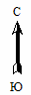 Масштаб 1:25000Используемые условные знаки и обозначения:Обозначения земельных участков, размеры которых не могут быть переданы в масштабе разделов графической части:Используемые условные знаки и обозначения:Обозначения земельных участков, размеры которых не могут быть переданы в масштабе разделов графической части:Используемые условные знаки и обозначения:Обозначения земельных участков, размеры которых не могут быть переданы в масштабе разделов графической части:Используемые условные знаки и обозначения:Обозначения земельных участков, размеры которых не могут быть переданы в масштабе разделов графической части:Обозначение точки земельных участков, имеющиеся в ГКН сведения о границе которых достаточны для определения ее положения на местности.Обозначение точки земельных участков, имеющиеся в ГКН сведения о границе которых не достаточны для определения ее положения на местности. Обозначение точки земельных участков, представляющих собой единое землепользование с преобладанием обособленных участков, имеющиеся в ГКН сведения о границах которых достаточны для определения их положения на местности.Обозначение точки ранее учтенных земельных участков, представляющих собой единое землепользование с преобладанием обособленных участков, имеющиеся в ГКН сведения о границах которых не достаточны для определения их положения на местности.Граница ранее учтенного земельного участка, представляющего собой единое землепользование с преобладанием условных участков, имеющиеся в ГКН сведения о границах которых достаточны для определения их положения на местности.Граница земельного участка, представляющего собой единое землепользование с преобладанием условных участков, имеющиеся в ГКН сведения о границах которых не достаточны для определения их положения на местности.Обозначения земельных участков, размеры которых могут быть переданы в масштабе разделов графической части:Обозначения земельных участков, размеры которых могут быть переданы в масштабе разделов графической части:Обозначения земельных участков, размеры которых могут быть переданы в масштабе разделов графической части:Характерная точка границы, сведения о которой не позволяют однозначно определить ее положение на местности.Характерная точка границы, сведения о которой позволяют однозначно определить ее положение на местности.Существующая часть границы земельных участков, имеющиеся в ГКН сведения о которой достаточны для определения ее местоположения.Вновь образованная часть границы земельных участков, сведения о которой достаточны для определения ее местоположения.Существующая часть границы земельных участков, имеющиеся сведения о которой не достаточны для определения ее местоположения.Вновь образованная часть границы земельных участков, сведения о которой не достаточны для определения ее местоположения.Базовая станция при спутниковых наблюдениях (GPS или ГЛОНАСС)Пункты опорной межевой сети (ОМС), (пункт ГГС)Пункты съемочного обоснования, созданные при проведении кадастровых работМежевые знаки, которые использовались в качестве опорной сети или съемочного обоснованияВнемасштабный площадной участок, границы которого установлены декларативноГраница субъекта Российской ФедерацииГраница муниципального образованияГраница кадастрового округаГраница кадастрового районаГраница кадастрового квартала